МУНИЦИПАЛЬНОЕ БЮДЖЕТНОЕ ОБЩЕОБРАЗОВАТЕЛЬНОЕ УЧРЕЖДЕНИЕ «Солгонская средняя общеобразовательная школа» ПРИКАЗот 17.04.2022	№	30/о/2назначении руководителя Центра и рабочей группе центра образованияестественно-научной и технологической направленностей «Точка роста»целях реализации федерального проекта «Современная школа национального проекта «Образование», утвержденного протоколом президиума Совета при Президенте Российской Федерации по стратегическому развитию и национальным проектам от 24.12.2018 № 16, регионального проекта Красноярского края «Современная школа», в соответствии с распоряжением Правительства Красноярского края от 12.01.2021  № 3-р « Об Утверждении комплекса мер (дорожной карты)по созданию и функционированию в общеобразовательных организациях, расположенных в сельской местности и малых городах, центров образования естественно-научной и технологической направленностей «Точка роста» на территории Красноярского края от 19.04.2021 г. №217-11-05 «Проекты зонирования центров образования естественно-научнойи технологической направленностей «Точка роста»,  приказа Министерства образования Красноярского края от 20.01.2021 г. № 18-11-05, Приказа по МКУ «Управление образования Ужурского района» № 13 от 14.01.2022,ПРИКАЗЫВАЮ:Назначить ответственным за создание, функционирование и развитие Центра «Точка роста» на базе МБОУ Солгонская СОШ (Далее - Руководитель Центра) Дудник Любовь Петровну  – учителя математики.Создать рабочую группу по созданию и функционированию Центра «Точка роста» в следующем составе:Солдотенко А.М. – директор,Дудник Л.П. – ответственная за функционирование и развитие Центра центра «Точки роста», руководитель Центра, учитель математики. Туманова О.А. - заместитель директора по ВР,Синицина В.Г. – учитель физики.Возмилова Н.Н. – учитель химии.3. Контроль за исполнением приказа возложить на Руководителя Центра Дудник Л.П.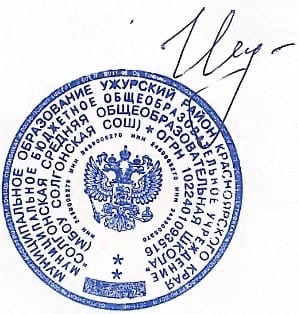 Директор					М.О.Ильина